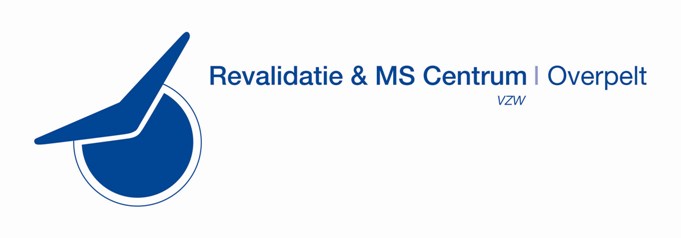 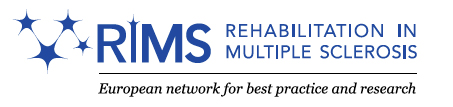 In between meeting:Special Interest Group (SIG) on Communication and Swallowing‘Innovative strategies of assessment and rehabilitation’Overpelt, BelgiumLocal Organizers: 	Ingrid Theunkens (BE), Kelly Van Landeghem (BE)Chair and Co-Chair SIG Swallow: Leonie Ruhaak (NL) and Francesca De Biagi (I)RIMS Chair: Vincent de Groot (NL)Accommodation: Hotel, de Secretaris, dorpsstraat 60 – 3900 OverpeltProgram Meeting								                                                                                 Thursday November 16th		From 18.00 – Welcome Diner Friday November 17th		Meeting Venue: Rehabilitation and MS centre,       							    Boemerangstraat 2, 3900 Overpelt08.30-09.00		Registration09.00-09.10		Welcome 				Heidi Jannis09.10-09.40		Session 1: DYMUS RIMS Grant Project: Update					Leonie Ruhaak09.40-10.00		Coffee Break10.00-11.00		Session 2: Screeningtool Dysphagia in MS  (to be confirmed)				Astero Constantinou11.00-11.45		Session 3: Research Tongue Strength in MS				Karen van Leuven				Elien Verbeke11.45-12.30		Guided Tour in Revalidation and MS Centre Overpelt				Ingrid Theunkens				Kelly Van Landeghem12.30-13.30		Lunch13.30-15.00		Session 4: Revalidation of Swallowing in MS				Gwen Van Nuffelen15.00-15.30		Coffee Break15.30-16.30		Session 5: Discussion on Telepractice in MS	  (to be confirmed/skype)				Marta Renom19.30			Diner in HasseltSaturday November 18th		Meeting Venue: Rehabilitation and MS centre,     							    Boemerangstraat 2, 3900 Overpelt08.30-09.00		Session 1: Systematic Review RIMS Grant Project: Update				Leonie Ruhaak09.00-10.00		Session 2: Augmentative Communication in MS10.00-10.15		Coffee Break10.15.11.00	Testprotocol patiënts with MS/grouptherapy in Revalidation and MS Centre  	Case study		Ingrid Theunkens		Kelly Van Landeghem11.00-12.00		SIG future plans and goals				Leonie Ruhaak12.00-12.45		Lunch12.45-14.30		It’s a fair: market lead technology talk/demo’s and practical 			tries with workshops material14.30-14.45		Goodbye noteRegistration					                                       		RIMS members: 		freeNon-RIMS members: 	80 eurosRegistration includes: AttendanceCoffee breaks and lunchesJoint dinner on Friday (for RIMS members only)Accommodation (for RIMS members only)Certificate of attendance